        G    : L’adjectif qualificatif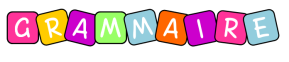 L’adjectif qualificatif est un mot qui qualifie le nom qu’il accompagne. Il peut être placé devant ou derrière ce nom. Il s’accorde toujours en genre ( féminin ou masculin) et en nombre ( singulier ou pluriel) avec lui.ex) Ces gros nuages.L’adjectif qualificatif peut être :placé à côté du nom qu’il qualifie. On dit alors qu’il est épithète.ex) des majestueuses montagnes – majestueuses est un adjectif qualificatif épithète du nom «  montagnes »séparé du nom qu’il qualifie par un verbe d’état ( être, sembler, paraître…)On dit alors qu’il est attribut du sujet.ex) Sophie ne semble pas inquiète de la rentrée prochaine.« inquiète » est un adjectif qualificatif attribut du sujet